Лепка в детском саду: какая от нее польза?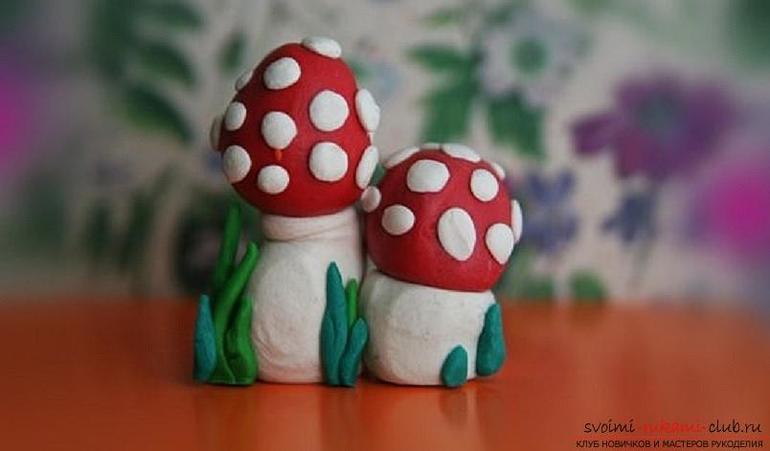 Лепка — это создание объемных и рельефных образов из таких пластических материалов, как пластилин, тесто, глина, воск.Изображения предметов в лепке является для ребенка занятием намного проще, чем рисование. Здесь он имеет дело с реальным объемом, где не надо прибегать к условным средствам  изображения. Легче всего дети учатся лепить предметы конструктивных и растительных форм, с большими трудностями воспроизводят фигуры человека и животных.Занятия с пластическими материалами открывают большие перспективы для развития и обучения детей. Лепка позволяет моделировать мир и свои представления о нем в пространственно-пластических образах. Игры, упражнения и разминки развивают такие возможности:— Мелкую моторику пальцев;— Воображение;— Пространственное мышление;— Навыки ручного труда;— Координацию движений рук.Представленные материалы также помогают детям:— Приобретать новый сенсорный опыт — ощущение пластина, формы, цвета и веса;— Формировать умение планировать работу по реализации задумок, предвидеть результат и достигать его, в случае потребности корректируя первоначальный замысел;— Воплощать зрительные образы, анализируя их форму, пропорции и детали.Лепка зайчика в средней группе «Смешарики».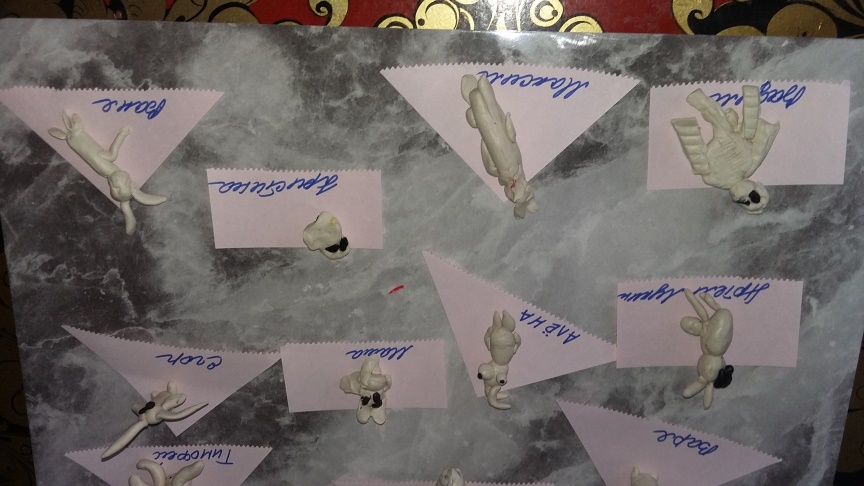 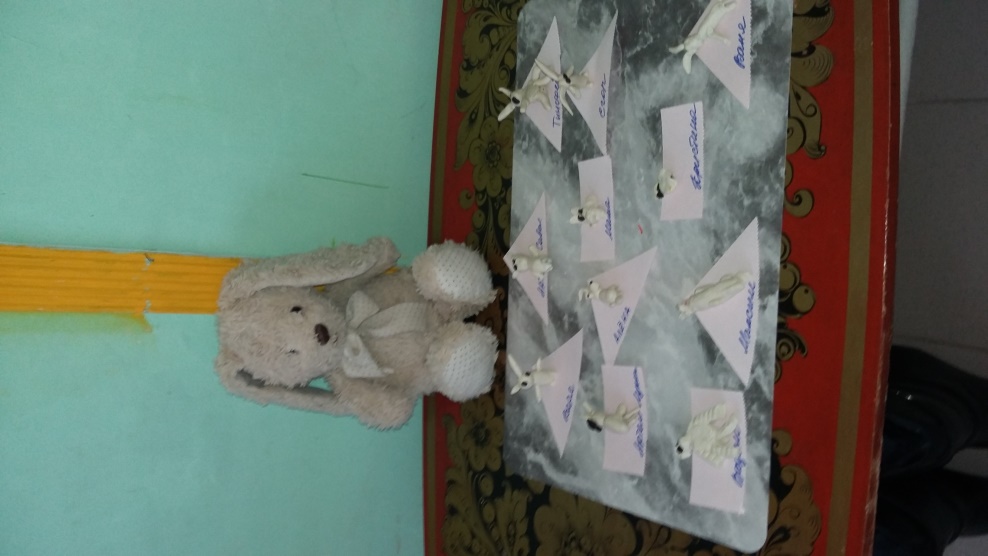 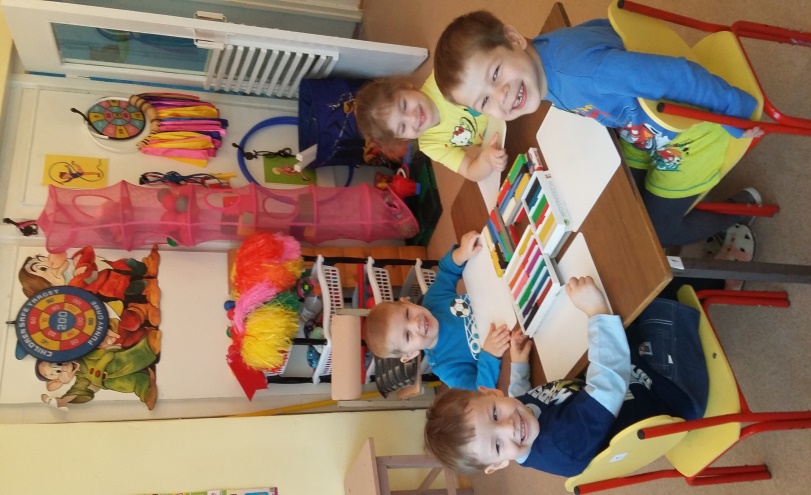 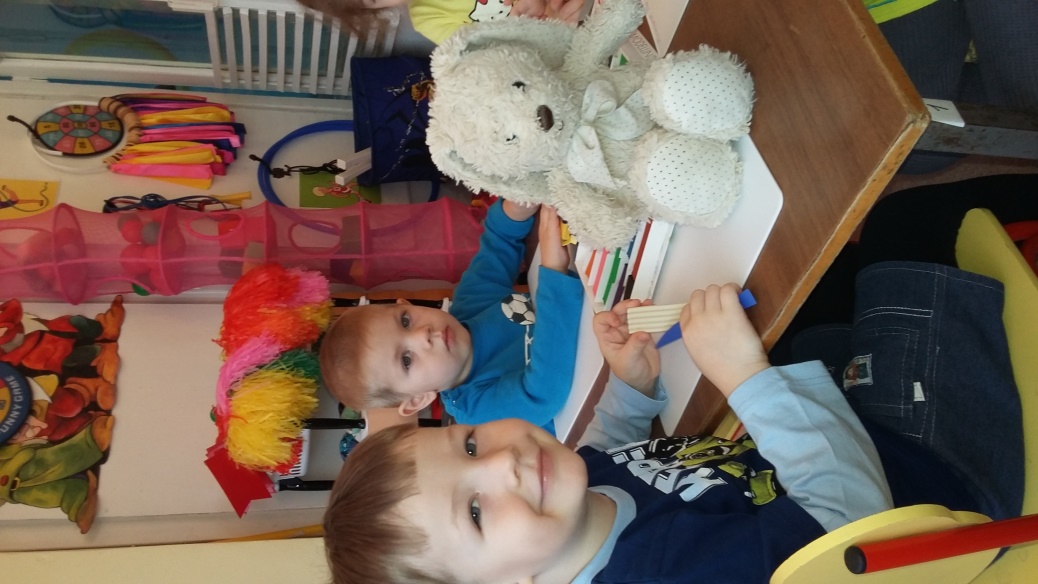 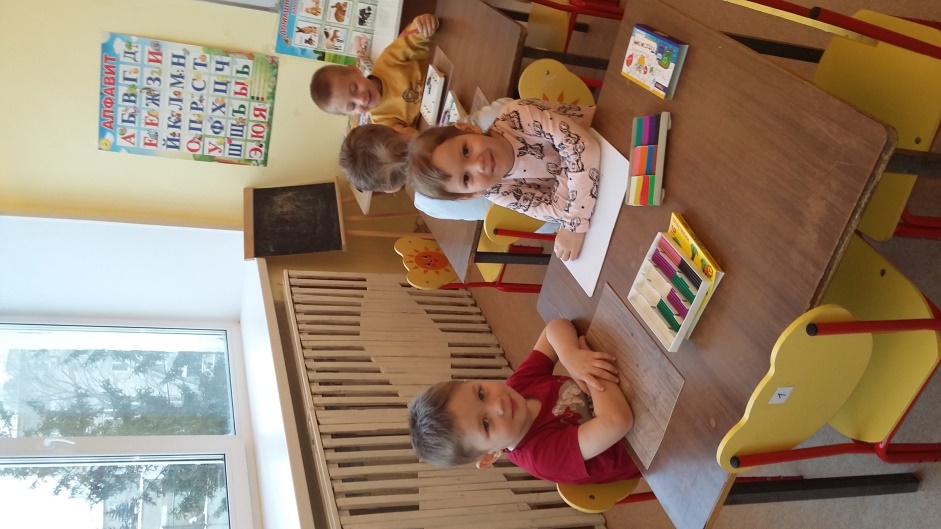 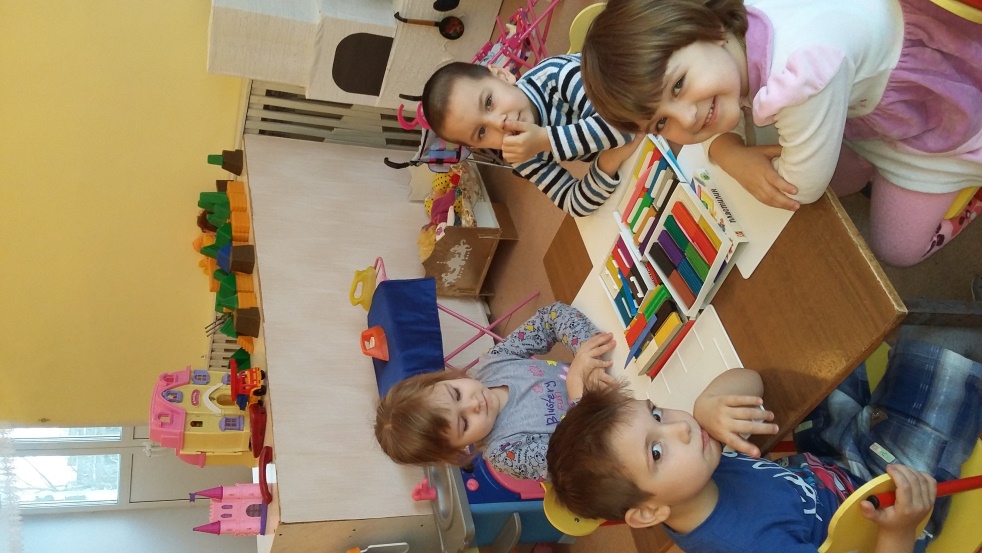 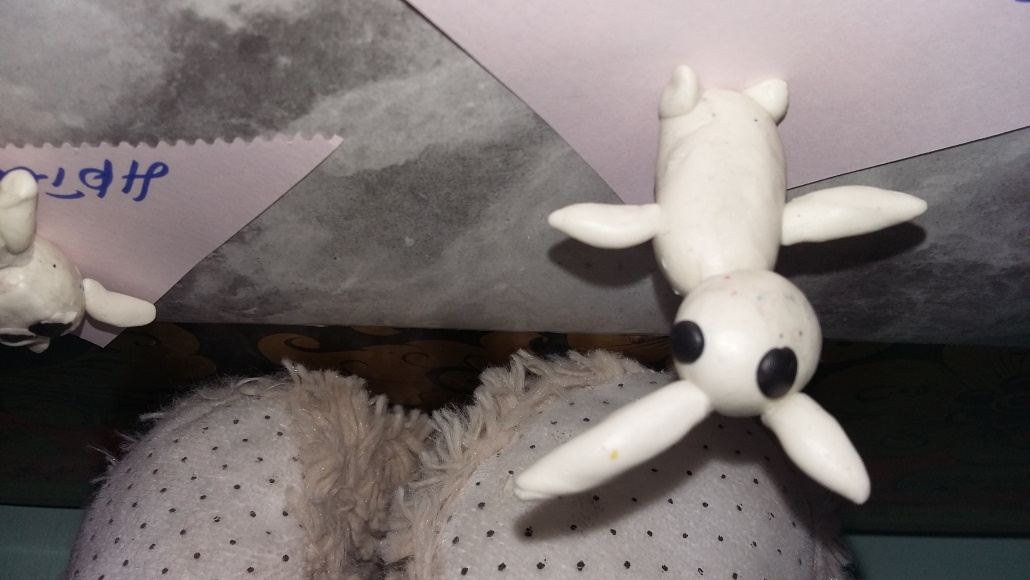 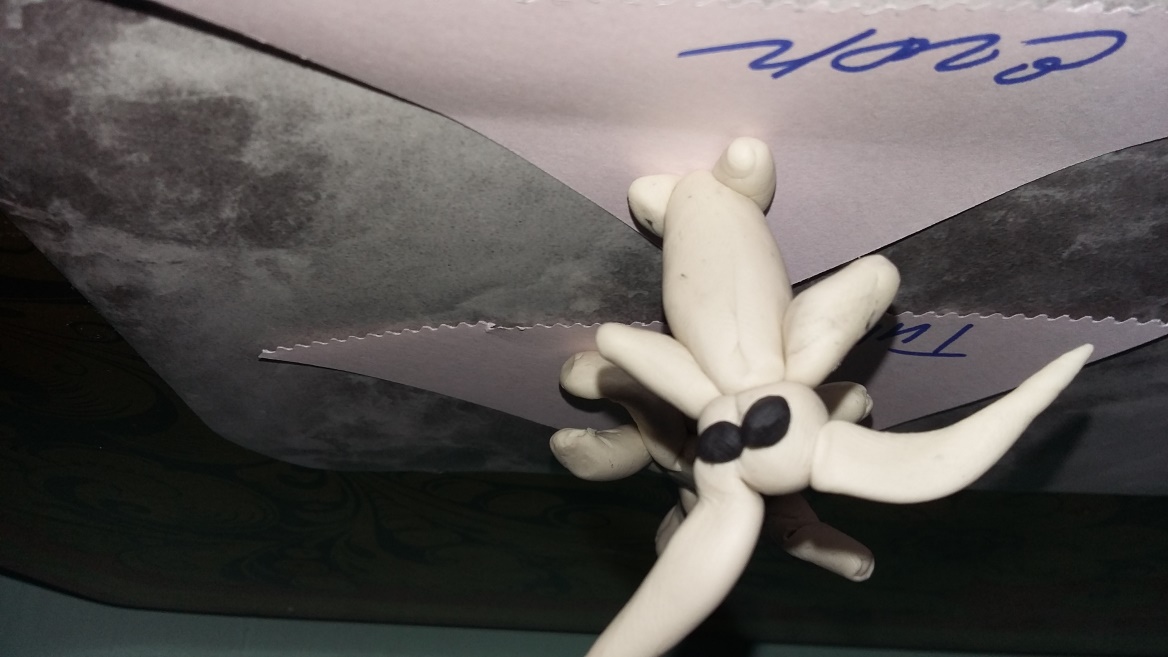 